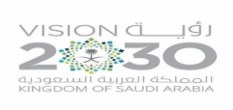 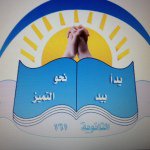 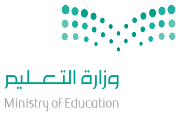                المملكة العربية السعودية                    وزارة التعليم                    الثانوية 161                                                                                   الأهداف السلوكيةالإجرائيةالمحتوىالمحتوىاستراتيجياتالتدريس الحديثةاستراتيجياتالتدريس الحديثةطرق وأساليب التدريسالوسائل والتقنيات المستخدمةالمهاراتالمكتسبةالمهاراتالمكتسبةالتقويم1-أن يتعرف المتعلم على الرقابة الإدارية في الإسلام.2-أن يذكر المتعلم أدلة من الكتاب والسنة على الرقابة الإدارية في الإسلام.3-أن يذكر المتعلم إتنان من المؤسسات الرقابية في الإسلام.4-أن يعدد المتعلم أهم اجهزة الرقابة في المملكة.5-أن يوضح المتعلم دور كل جهاز رقابي في المملكة.6-أن يبدي المتعلم رأيه في الأجهزة الرقابية في المملكة.الرقابة الإدارية في الإسلام: قال تعالى: ( اليوم أكملت لكم دينكم وأتممت عليكم نعمتي ورضيت لكم الإسلام دينا ) قال :(ألا كلكم راع, وكلكم مسؤول عن رعيته).وقد أنشئت في الدولة الإسلامية المؤسسات الرقابية مثل: ولاية الحسبة وولاية المظالم, وقد تطور العمل الرقابي حتى شملت الرقابة المالية والرقابة الإدارية والرقابة القضائية.أهم الأجهزة الرقابية في المملكة:مجلس الوزراء وزارة الخدمة المدنيةديوان المراقبة العامةهيئة الرقابة والتحقيق *الكتاب ص 92الرقابة الإدارية في الإسلام: قال تعالى: ( اليوم أكملت لكم دينكم وأتممت عليكم نعمتي ورضيت لكم الإسلام دينا ) قال :(ألا كلكم راع, وكلكم مسؤول عن رعيته).وقد أنشئت في الدولة الإسلامية المؤسسات الرقابية مثل: ولاية الحسبة وولاية المظالم, وقد تطور العمل الرقابي حتى شملت الرقابة المالية والرقابة الإدارية والرقابة القضائية.أهم الأجهزة الرقابية في المملكة:مجلس الوزراء وزارة الخدمة المدنيةديوان المراقبة العامةهيئة الرقابة والتحقيق *الكتاب ص 92 التعلم التعاوني تمثيل الأدوار الخرائط الذهنية التعلم باللعب التعلم النشط حل المشكلات تعلم الأقران العصف الذهني التفكير الناقد التفكير الإبداعي البحث والاستكشاف خرائط المفاهيم أخرى........................................................................ التعلم التعاوني تمثيل الأدوار الخرائط الذهنية التعلم باللعب التعلم النشط حل المشكلات تعلم الأقران العصف الذهني التفكير الناقد التفكير الإبداعي البحث والاستكشاف خرائط المفاهيم أخرى........................................................................حوارومناقشةاستنتاجإلقائيةعرضاستقرائيةمحاضرةأخرى............................................................كتاب الطالب كتاب النشاطجهاز العرضشفافياتجهاز تسجيلمجسماتعيناتفيلم تعليميلوحاتمراجعأخرى...............................................................*عمليات التعلم الأساسية:الملاحظةالتصنيفجمع المعلوماتالاستنتاجأخرى..........................*عمليات التفكير الإبداعي:المرونةالطلاقةالأصالةالخيالالعصف الذهني*التفكير الناقد:تحديد الأولوياتالاستدلال أخرى..........................*عمليات التعلم الأساسية:الملاحظةالتصنيفجمع المعلوماتالاستنتاجأخرى..........................*عمليات التفكير الإبداعي:المرونةالطلاقةالأصالةالخيالالعصف الذهني*التفكير الناقد:تحديد الأولوياتالاستدلال أخرى..........................س: أذكري ادلة من الكتاب والسنة على الرقابة الإدارية في الإسلام؟س: أذكري اثنان من المؤسسات الرقابية في الإسلام؟س: عددي اهم اجهزة الرقابة في المملكة؟س: وضحي دور كل جهاز منها؟س: ما رأيك في الأجهزة الرقابية في المملكة؟القرآن الكريمالسنة النبويةالحياةالأحداث الجاريةأخرى.................................القرآن الكريمالسنة النبويةالحياةالأحداث الجاريةأخرى.................................الملاحظةاسئلة وأجوبةأداء عملياختباراتأخرى..........................الملاحظةاسئلة وأجوبةأداء عملياختباراتأخرى..........................ورقة عملبحوثسلالم التقديرتقاريراستباناتأخرى...................ورقة عملبحوثسلالم التقديرتقاريراستباناتأخرى...................ورقة عملبحوثسلالم التقديرتقاريراستباناتأخرى...................ورقة عملبحوثسلالم التقديرتقاريراستباناتأخرى...................الواجب المنزلي:الواجب المنزلي: